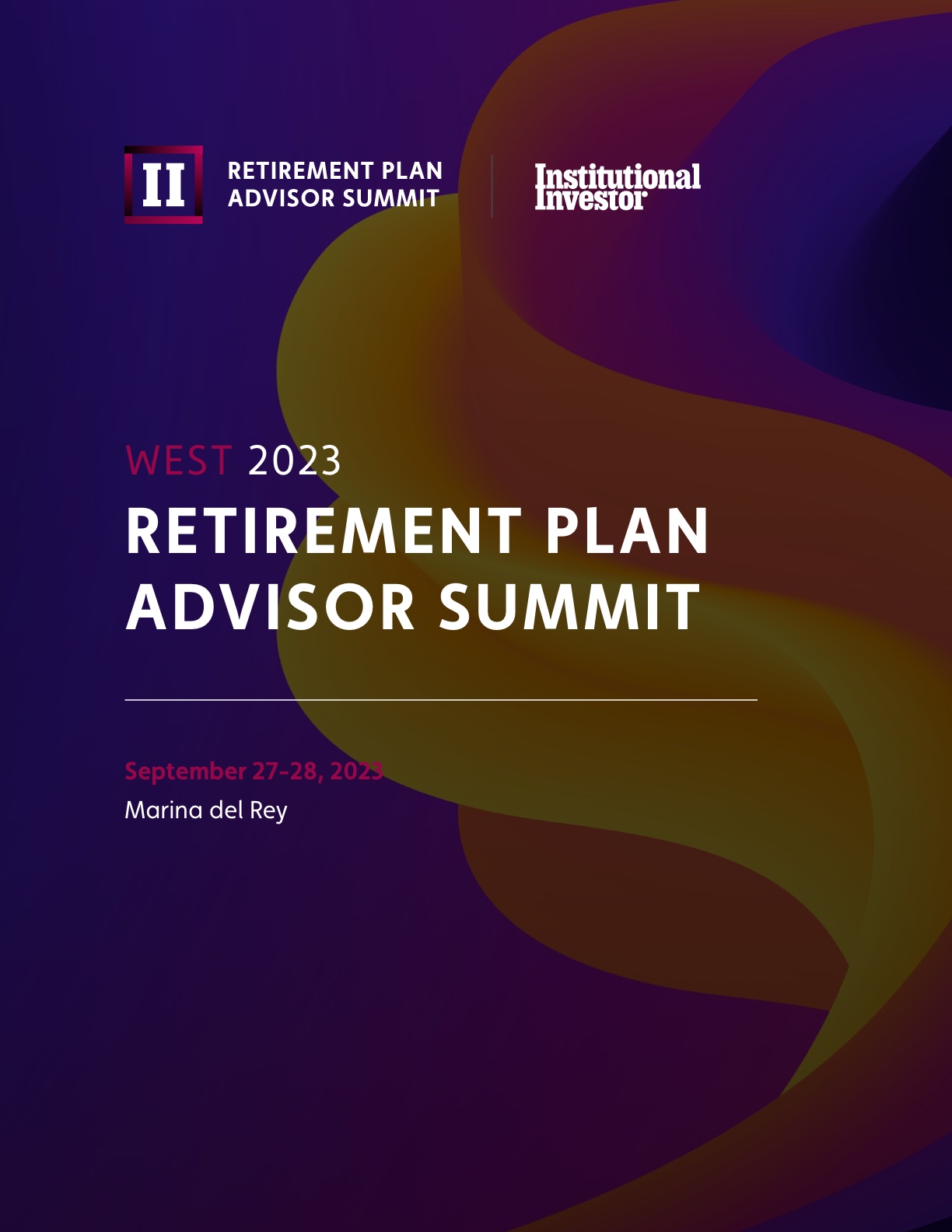 Co-Lead SponsorTransAmericaFisher InvestmentsFranklin TempletonNuveenAssociate Sponsor					Advisory BoardInstitutional Investor Forums would like to thank our esteemed advisory board for their continuous support, guidance, and contribution to the summit’s content to make sure we address and deliver the most relevant and forward-thinking content for you and your peers.Kyle Nelson, Senior Retirement Plan Advisor, bergakdvMichael Sasso, Principal, CAPTRUSTConstantine Mulligan, Partner, Midwest, Cerity PartnersChuck Williams, Managing Partner, Chief Executive Officer, FinspireAmy Glynn, Managing Partner, GRPAABrad Arends, Co-Founder, Chief Executive Officer, intellicentsJoshua Ulmer, Executive Director, Institutional Consulting Director, Graystone, Morgan StanleySean Kelly, Vice President, Heffernan Financial ServicesJanine Moore, Senior Vice President, Retirement Practice Leader, HUB Retirement and Wealth ManagementRick Rodgers, Principal, Innovest SolutionsTodd Kading, Chief Executive Officer, Co-Founder, Leafhouse FinancialStephen A. Oliver, Founder, Manhattan Ridge AdvisorsSaumen Chattopadhyay, Chief Investment Officer, OneDigital Retirement + WealthJamie Linkowski, President, PRIMESolutions Advisors, LLCMatthew Eickman, National Retirement Practice Leader, Qualified Plan Advisors (QPA)George Fraser, Managing Director, Retirement Benefits GroupKelli J. Davis, Vice President, Retirement Plan ConsultingBarbara Delaney, Principal, StoneStreet | Renaissance (SSRBA)Erin Hall, Managing Director, Strategic Retirement PartnersJeff Cullen, President, Strategic Retirement PartnersStephen M. Welch, Vice President, Corporate Retirement Director, The Foote Welch Group Morgan Stanley Wealth ManagementBrett Shofner, President, Work Plan RetireThe Future of RPAs:Innovations, Disruptions, and Opportunities for AdvisorsOver one and half days, Institutional Investor’s Inaugural Retirement Plan Advisor Summit will provide senior-level executives the most innovative and essential retirement plan advisor firms the opportunity to share ideas and experiences on some of the most pressing issues their clients and their businesses are facing today. The sessions will be formatted as case studies, industry-expert presentations, discussion tables, and workshops to foster collaboration and idea-sharing amongst the leaders in the ever-evolving retirement plan advisor industry. Attendees will share ideas and discuss solutions to some of the most predominant issues facing the industry today, including:Over the past 32 years, Institutional Investor has developed deep expertise within the defined contribution industry and built c-suite level relationships with the most significant plan sponsors nationwide. It has recently created elite memberships, conferences, and content for the flourishing independent registered investment advisor businesses. Building on the success of these endeavors, the next step was clear: create a unique, elite conference for retirement plan advisors. This critical group meets with the retirement planning and financial advisor populations.We hope you will join us for our 2nd Retirement Plan Advisor Summit, September 27-28, 2023, in LA!Tuesday, September 26, 20235:30-7:00 PMWelcome ReceptionWednesday, September 27, 20238:15 am – 9:00 am (45)FoyerRegistration, Continental Breakfast9:00 am – 9:05 am (5) Forum BallroomIntroduction and App TutorialEverything you need can be found on our app, including program details, speaker biographies, benchmarking survey results, information on other attendees, white papers, and access to the speaker presentations we have been authorized to make available.Presented by: Cynthia Huynh, Senior Director, Investor Relations | Program Manager, RPAS, Institutional InvestorKandeel Zulfiqar, Client Services Manager, Institutional Investor 9:05 am – 9:15 am (10)Forum BallroomChairperson’s WelcomeSummit Chairperson:  Joshua Ulmer, Executive Director, Institutional Consulting Director, Graystone, Morgan Stanley9:15 am – 10:00 am (45)CIO/ Head of Investments Panel DiscussionMastering the Art of Selecting Game-changing Trends and Services to Catapult Your Business to the Top!In today's fast-paced and dynamic business environment, it's crucial for businesses to stay up-to-date with the latest market trends and make smart investment decisions to stay ahead of the competition. We’ll discuss key factors to consider when selecting the right service and investment lineup for your business and how to leverage these to elevate your business to the next level. How to stay up-to-date with the latest market trends and identify the best opportunities for investment.The importance of a diversified investment portfolio and how to select the right mix of investments to achieve your business goals.The impact of changing regulations and compliance requirements on investment and service choices.Moderator: TBDPanelists:TBD10:00 am - 10:15 am (15)Forum BallroomPolling Session What are the investment issues, concerns, and priorities of your peers? Attendees will be polled on several high-interest topics using an anonymous, interactive electronic response system in this opening session and subsequent sessions. The aggregated results of these polls will be displayed instantaneously on-screen to help illuminate the discussions which follow. By doing this, we will provide all attendees with valuable benchmarks and unique insights into the concerns of retirement plan advisors and their clients. Moderated by:Joshua Ulmer, Executive Director, Institutional Consulting Director, Graystone, Morgan Stanley10:15 am – 11:00 am (45)Forum BallroomPanel DiscussionReshaping Retirement Plans Through Workplace Financial Wellness IntegrationThe retirement industry continues to evolve, and there is an inherent connection between saving for retirement, managing pension benefits, handling personal finances, staying healthy, and doing it all within the workplace. This panel of peers and industry experts addresses the evolution of the retirement plan advisor’s value proposition from its focus on 401(k) and investments to a more holistic “workplace financial wellness,” integrating defined benefit plans along with workplace wellness solutions to help employees evaluate their unique situation so they can achieve their current and long-term goals.Moderator: Ryan Franken, National Sales Manager, Institutional Markets, TransamericaPanelists:Bob McBride, Vice President of Workplace Solutions, TransamericaTBD11:00 am – 11:30 am (30)FoyerCoffee Break11:30 am – 12:15 pm (45)Forum BallroomPanel DiscussionMaking Managed Accounts the QDIA – A Framework for Due Diligence, Implementation, and Client ServiceModerator: TBDPanelists:Chris Braccia, Chief Investment Officer, Manhattan Ridge AdvisorsFisher Investments12:15 pm – 1:45 pm La Vista TerraceLunch1:45 pm – 2:15 pm (30)Forum BallroomFireside ChatIncome is the New OutcomeModerator: TBDPanelists:Nuveen2:15 pm – 3:00 pm (45) Panel DiscussionOne Trick Ahead of Disaster: Best Practices Reflecting Lessons from LitigationIn an era of widespread retirement fee litigation, plan sponsors need to be prepared for expected challenges to their decisions and processes. We are bringing in experts to address trends in plaintiffs' complaints and Federal courts' rulings and to provide practical strategies for adding value to the advisory services you provide your clients. Our expert panel will:Discuss Federal courts' ongoing application of the US Supreme Court's Northwestern and Tibble opinionsDistinguish among claims relating to investment performance, investment cost, and a mix of bothShare strategies for educating clients and implementing best practices that anticipate future challengesForum BallroomPresented: TBD3:00 pm – 3:30 pm (30)FoyerCoffee Break3:30 pm – 4:15 pm (45)Forum BallroomPanel DiscussionTBDModerator: Panelists:4:30 pm – 5:15 pm (45)Forum BallroomPanel DiscussionImplementing DEI & ESG Strategies in Your Retirement Practice: Moving from Theory to ActionAs firms reopen and adjust to new norms, the c-suite is critical in helping their employers navigate the post-pandemic workplace and putting DEI and ESG into action by prioritizing diverse leadership and staff. Moderator:Stephen M. Welch, Vice President, Corporate Retirement Director, Financial Advisor, The Foote Welch Group Morgan Stanley Wealth Management (proposed)Panelists:Steve Oliver, Founder, Manhattan Ridge Advisors (proposed)Tiffany McGhee, Chief Executive Officer, Chief Investment Officer, Pivotal Advisors (proposed)James Strother, Retirement Plan Advisor, HUB International5:15 PMCocktails & DinnerTBD6:15 PMEvening Free for Private FunctionsThursday September 28, 20238:30 am – 9:30 am (60)FoyerMorning Discussion TablesAt peer-moderated tables of 8-10 participants, delegates will share their opinions and compare notes on several vital issues identified by Advisory Board members as worthy of discussion. Delegates will be asked to contribute to the overall discussion to share information and learn from others’ experiences. Discussion Table 1 – The Post-Pandemic Workplace: Key Considerations for EmployersModerated by: TBDDiscussion Table 2 – Foundation of an Efficient Run Investment CommitteeModerated by: TBDDiscussion Table 3 – Best Practices: The Impact of PEPs and MEPs on Retirement PlanningModerated by: TBD9:30 am – 10:15 am (45)Forum BallroomPanel DiscussionClearing Up Confusion: Effective Communication of the SECURE Act in Retirement PlanningThis panel will bring together experts to discuss the implications of the SECURE Act. We will discuss how these changes impact retirement provisions and what steps can be taken to communicate these changes to plan participants effectively. They will also address common misconceptions about the SECURE Act and provide strategies for overcoming confusion and promoting understanding.Moderator: Panelists:Thane Walton, United Planners10:15 am – 10:30 am (15)FoyerCoffee Break10:30 am -11:15 am (45)Forum BallroomPanel DiscussionSynergies in Retirement and Wealth Management: Creating a Win-Win SituationAs the connection between benefits and wealth grows, we will examine the benefits and challenges of integrating wealth management into a retirement plan advisory practice and discuss best practices for success. Plan advisors have long understood that integrating wealth management can catapult revenue, improve client retention and satisfaction, enhance their competitive advantage, and increase their expertise in the industry.Moderator:TBDPanelists:Kevin Price, Advisor, Insight Financial Solutions11:15-12:00 am (30)Forum BallroomPlan Sponsor Panel Unlocking Success: Mastering Client Acquisition and Excelling in RFPsWhat are the answers and tips to winning an advisor’s RFP?What are the right questions to ask?Moderator: Veronica M. Bray, Chief Executive Officer, Retirement Plan Advisor SearchPanelists:Wynette Southerland, Benefits Manager, The Fresh MarketPaul Constantino, Director of Accounting, Children’s Home Society of North CarolinaKelley Salmon, HR Recruitment and Retention Manager, AuthoraCare Collective12:00 pm – 1:30 pmFoyerLunch1:30 pmWest Retirement Plan Advisor Summit Concludes!	